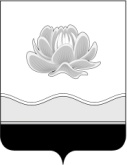 Российская ФедерацияКемеровская областьМысковский городской округСовет народных депутатов Мысковского городского округа(пятый созыв)Р Е Ш Е Н И Еот 23 октября 2014г. № 60-нг.МыскиО признании утратившими силу отдельных нормативных правовых актовВ целях приведения нормативных правовых актов Совета народных депутатов Мысковского городского округа в соответствие с действующим законодательством, руководствуясь статьей 32 Устава Мысковского городского округа, Совет народных депутатов Мысковского городского округа р е ш и л:1. Признать утратившими силу:1.1. Постановление Совета народных депутатов г. Мыски от 17.04.2001 № 14 «Об утверждении Положения о муниципальном заказе города Мыски»;1.2. Решение Мысковского городского Совета народных депутатов от 23.12.2010     № 80-н «Об утверждении Порядка осуществления контроля в сфере размещения заказов на поставки товаров, выполнение работ, оказание услуг для муниципальных нужд Мысковского городского округа».2. Настоящее решение направить главе Мысковского городского округа для подписания и опубликования (обнародования) в установленном порядке.3. Настоящее решение вступает в силу в день, следующий за днем его официального опубликования (обнародования).4. Контроль за исполнением настоящего решения возложить на комитет Совета народных депутатов Мысковского городского округа по развитию местного самоуправления и безопасности (Е.А.Краснов).Председатель Совета народных депутатовМысковского городского округа					          Е.В.ТимофеевГлава Мысковского городского округа 			                      Д.Л.Иванов«____»____________2014г.      (дата подписания)